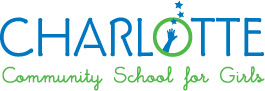 SCHOLAR APPLICANT QUESTIONNAIREThis is an informal questionnaire to be completed by each applicant.  Your responses will give us a chance to get to know you.  Please complete the questionnaire in your own handwriting and without help from anyone.Name: ___________________________________________________________________Date of birth:_____________________________________Age_______________________Current grade: _____________________ Current school: _____________________My nickname is, or, I like to be called: _____________________________________________What class did you enjoy the most this year?  Why? ____________________________________________________________________________________________________________________________________________What class did you like the least? Why? ____________________________________________________________________________________________________________________________________________ Name two books other than school textbooks that you have recently read.____________________________________________________________________________________________________________________ What team sports do you like to watch? ____________________________________________________________________________________________________________________________________________What sport would you like to participate in? _____________________________________________________________________ What fine arts activities (choir, drama, musical instrument) do you like to watch?______________________________________________________________________ What fine art activities would you like to participate in? ______________________________________________________________________Would you like to participate in any community or group activities (scouting, church, etc.)?____ Yes  ____ NoIf yes, please explain. ____________________________________________________Write an essay on the following topic.  Write in your own handwriting.What does courage mean to you?  Explain a time when you had to show courage._____________________________________________________________________________________________________________________________________________________________________________________________________________________________________________________________________________________________________________________________________________________________________________________________________________________________________________________________________________________________________________________________________________________________________________________________________________________________________________________________________________________________________________________________________________________________________________________________________________________________________________________________________________________________________________________________________________________________________________________________________________________________________________________________________________________________________________________________________________________________________________________________________________________________________________________________________________________________________________________________________________________________________________________________________________________________________________________________________________________________________________________________________________________________________________________________________I have completed this questionnaire all by myself.Signature: _________________________________ Date: ____________________